                       University of Management & Technology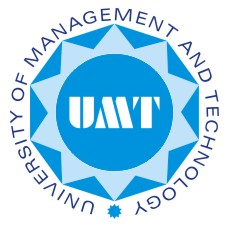                                 School of Science & Technology                              Department of Electrical Engineering                       University of Management & Technology                                School of Science & Technology                              Department of Electrical Engineering                       University of Management & Technology                                School of Science & Technology                              Department of Electrical Engineering                       University of Management & Technology                                School of Science & Technology                              Department of Electrical EngineeringEL 111 Linear Circuit Analysis LabEL 111 Linear Circuit Analysis LabEL 111 Linear Circuit Analysis LabEL 111 Linear Circuit Analysis LabLab ScheduleMON       ( 8:00 - 11:00)       Sec C1MON       (11:00 -14:00)       Sec AMON       (15:30 - 18:30)      Sec BTUES      (8:00 - 11:00)        Sec ETUES      (11:00 - 14:00)      Sec DWED       (8:00 - 11:00)        Sec CWED       (11:00 - 14:00)      Sec A1WED       (15:30 - 18:30)      Sec B1THURS   (8:00 - 11:00)        Sec E1THURS   (11:00 - 14:00)      Sec D1SemesterSpring 2013Pre-requisiteNIL Hours0+1Instructor(s)Muhammad Shoaib1      (Sec C1)Tabraiz Ahmad Alvi2    (Sec D1, E1)Fahad Ali3                (Sec A,B,C & E)Usman Ali4                             (Sec D)Ayesha Iqbal5          (Sec A1, B1)Contactmuhammad.shoaib@umt.edu.pk1tabraiz.alvi@umt.edu.pk2fahad.ali@umt.edu.pk3usman.ali@umt.edu.pk4 ayesha.iqbal@umt.edu.pk 5OfficeSee On timetablesOffice HoursSee Office DoorsCourse DescriptionThis lab gives the foundation on which most other courses in electrical engineering curriculum rest. Subject areas included are, basic circuit quantities, voltage and currents, resistive circuits, Kirchhoff’s Laws, nodal and mesh analysis, linearity, source transformation, Thevenin’s and Norton’s theorems, maximum power transfer, Capacitance, Inductance, RC, RL, RLC circuits. Introduction to Op-Amp is also present. It will teach the students the practical implementation of different circuits. We have also designed labs on software i.e. Multisim. The course directly contributes to objectives a, d, e and f of the HEC Electrical Engineering Curriculum.This lab gives the foundation on which most other courses in electrical engineering curriculum rest. Subject areas included are, basic circuit quantities, voltage and currents, resistive circuits, Kirchhoff’s Laws, nodal and mesh analysis, linearity, source transformation, Thevenin’s and Norton’s theorems, maximum power transfer, Capacitance, Inductance, RC, RL, RLC circuits. Introduction to Op-Amp is also present. It will teach the students the practical implementation of different circuits. We have also designed labs on software i.e. Multisim. The course directly contributes to objectives a, d, e and f of the HEC Electrical Engineering Curriculum.This lab gives the foundation on which most other courses in electrical engineering curriculum rest. Subject areas included are, basic circuit quantities, voltage and currents, resistive circuits, Kirchhoff’s Laws, nodal and mesh analysis, linearity, source transformation, Thevenin’s and Norton’s theorems, maximum power transfer, Capacitance, Inductance, RC, RL, RLC circuits. Introduction to Op-Amp is also present. It will teach the students the practical implementation of different circuits. We have also designed labs on software i.e. Multisim. The course directly contributes to objectives a, d, e and f of the HEC Electrical Engineering Curriculum.Expected OutcomesIn accordance with HEC curriculum outcomes a, b, d and e, the upon completion, students will be able Determine the voltage and current in simple resistive networks containing dependent and independent sources by applying a variety of techniques, such as nodal analysis, mesh analysis, source transformation, superposition, and Thevenin’ s and Norton’s equivalent circuits.Determine natural, forced and step response of RL, RC, and RLC circuitsIn accordance with HEC curriculum outcomes a, b, d and e, the upon completion, students will be able Determine the voltage and current in simple resistive networks containing dependent and independent sources by applying a variety of techniques, such as nodal analysis, mesh analysis, source transformation, superposition, and Thevenin’ s and Norton’s equivalent circuits.Determine natural, forced and step response of RL, RC, and RLC circuitsIn accordance with HEC curriculum outcomes a, b, d and e, the upon completion, students will be able Determine the voltage and current in simple resistive networks containing dependent and independent sources by applying a variety of techniques, such as nodal analysis, mesh analysis, source transformation, superposition, and Thevenin’ s and Norton’s equivalent circuits.Determine natural, forced and step response of RL, RC, and RLC circuitsGrading PolicyLab Manuals & Performance:                             25%Weekly Quizzes:                                                 15%Midterm Quiz + Performance:                            5% + 5%Final Viva or Quiz + Performance:                     35% + 15%                                   Lab Manuals & Performance:                             25%Weekly Quizzes:                                                 15%Midterm Quiz + Performance:                            5% + 5%Final Viva or Quiz + Performance:                     35% + 15%                                   Lab Manuals & Performance:                             25%Weekly Quizzes:                                                 15%Midterm Quiz + Performance:                            5% + 5%Final Viva or Quiz + Performance:                     35% + 15%                                   Week                                 Experiments         1OHM’S LAW AND FAMILIARIZATION WITH THE LAB INSTRUMENTS       2BASIC CIRCUIT ANALYSIS USING MULTISIM : AN INTRODUCTORY LECTURE AND DEMONSTRATION         3SIMULATION AND IMPLEMENTATION OF SERIES DC CIRCUITS         4SIMULATION AND IMPLEMENTATION OF PARALLEL DC CIRCUITS        5SIMULATION AND IMPLEMENTATION OF NODEL AND MESH ANALYSIS       6SIMULATION AND IMPLEMENTATION OF THEVININ AND NORTAN THEOREM       7 SIMULATION AND IMPLEMENTATION OF SUPERPOSITION THEOREM AND MAX POWER TRANSFER THEOREM       8SIMULATION AND IMPLEMENTATION OF  DELTA-WYE CONVERSION       9SIMULATION AND IMPLEMENTATION OF SERIES AND PARALLEL RL CIRCUITS      10SIMULATION AND IMPLEMENTATION OF SERIES AND PARALLEL RC CIRCUITS      11SIMULATION AND IMPLEMENTATION OF SOURCE FREE SERIES AND PARALLEL RLC CIRCUITS      12DESIGN OF OP-AMP AS SUMMING AMPLIFIER      13DESIGN OF OP-AMP AS INVERTING AND NON-INVERTING AMPLIFIER      14DESIGN OF OP-AMP AS DIFFERENCE AMPLIFIER      15AC VOLTAGE AND CURRENT MEASUREMENT USING OSCILLOSCOPE AND FUNCTION GENERATOR